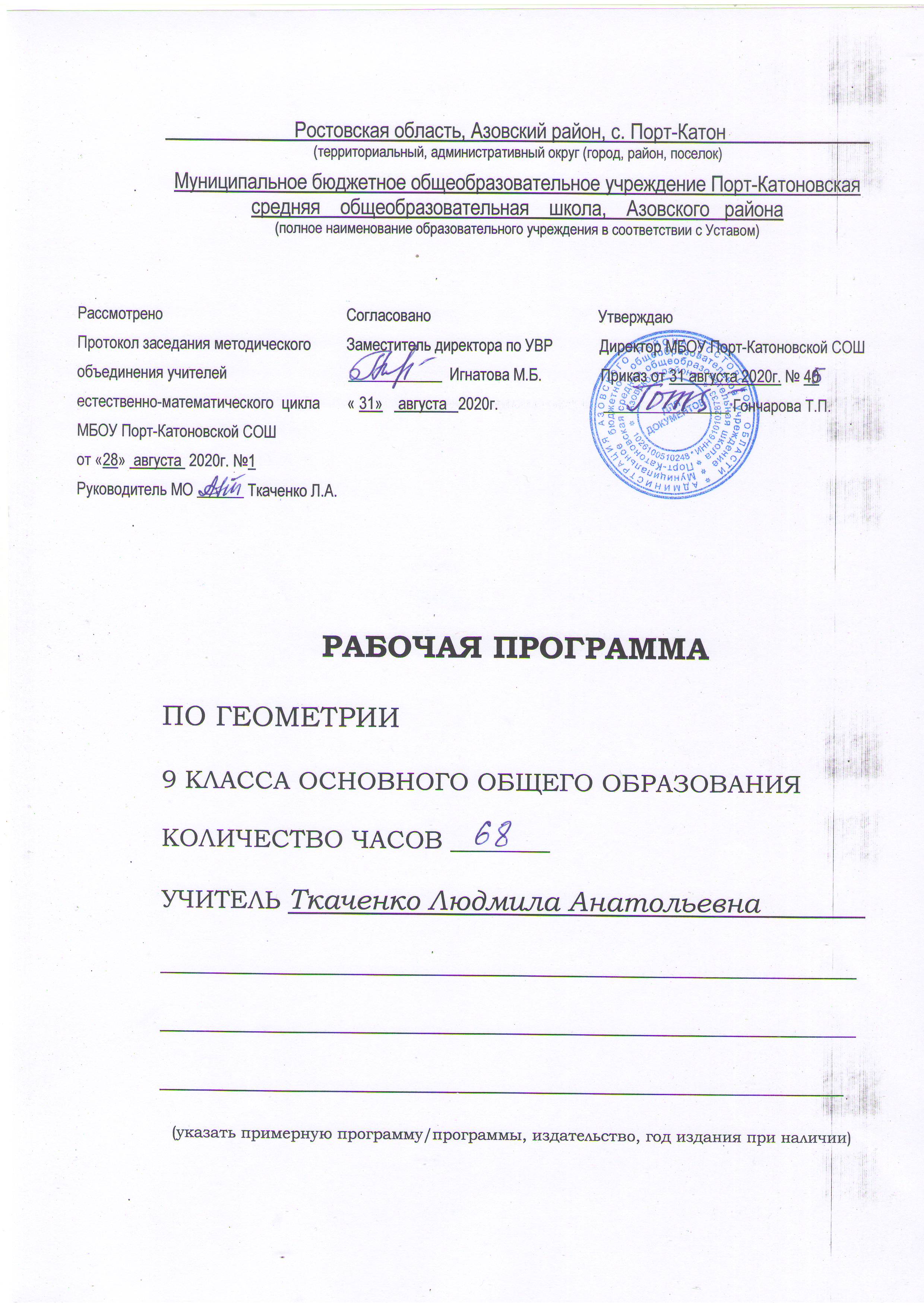 Рабочая программа курса геометрии 9 классаПояснительная запискаРабочая программа учебного курса «ГЕОМЕТРИЯ» для 9 класса составлена на основе: Федерального закона Российской Федерации от 29 декабря 2012 г. N 273-ФЗ «Об образовании в Российской Федерации»;Федерального  компонента государственного образовательного стандарта, утвержденного  Приказом Министерства образования РФ от 05. 03. 2004 года № 1089;Федерального базисного учебного план и примерных учебных планов (приказ МО РФ №1312 от 9.03.2004г.);Федерального перечня учебников, рекомендованных Министерством образования Российской Федерации к использованию в образовательном процессе в общеобразовательных учреждениях на 2019-2020 уч. год; Приказа Минобрнауки  России   от 31.12.2015  №1577 «О внесении изменений в федеральный государственный образовательный стандарт основного общего образования, утверждённый приказом Министерства образования и науки Российской Федерации от 17.12.2010  №1897».  Основной образовательной программы среднего общего образования МБОУ Порт-Катоновской СОШ Азовского района;Положения МБОУ Порт-Катоновской  СОШ Азовского района о составлении рабочей программы учебного курса; Примерных программ по математике (М.: Просвещение, 1994, 1996; М.: Дрофа, 2001-2007);Учебного плана МБОУ Порт-Катоновской СОШ на 2020-2021 учебный год;Годового календарного графика на 2020- 2021уч.год;Устава МБОУ Порт-Катоновской  СОШ Азовского района.МЕСТО ПРЕДМЕТА В УЧЕБНОМ ПЛАНЕСогласно учебному плану на изучение геометрии в 9 классе отводится 68 ч из расчета 2ч в неделю. В   соответствии с календарным графиком и расписанием уроков школы программа рассчитана на 68 часов, уплотнение материала выполняется за счёт уроков повторения. Праздничный день 23.02.Планируемые результаты освоения учебного курса	Изучение математики в основной школе даёт возможность обучающимся достичь следующих результатов развития:1) в личностном направлении: ответственного отношения к учению, заинтересованность в приобретении и расширении математических знаний и способов действий; коммуникативной  компетентности в общении, в учебной, творческой и других видах деятельности по предмету, которая выражается в умении ясно, точно, грамотно излагать свои мысли в устной и письменной речи, вести конструктивный диалог, приводить примеры, а так же понимать и уважать позицию собеседника, достигать взаимопонимания, сотрудничать для достижения общих результатов;  представление об изучаемых математических понятиях и методах как важнейших средствах математического моделирования реальных процессов и явлений;  креативности (собственная аргументация, опровержения, постановка задач и др.)2) в метапредметном направлении: способность самостоятельно ставить цели учебной деятельности, планировать, осуществлять, контролировать и оценивать учебные действия в соответствии с поставленной задачей и условиями её выполнения;  умения находить необходимую информацию в различных источниках (в справочниках, литературе, Интернете), обрабатывать, хранить и передавать информацию в соответствии с познавательными или коммуникативными задачами; владения приёмами умственных действий: установления аналогий, классификации на основе самостоятельного выбора оснований и критериев, установления родовидовых и причинноследственных по аналогии;  умения организовывать совместную учебную деятельность с учителем и сверстниками: определять цели, распределять функции, взаимодействовать в группе, выдвигать гипотезы, находить решение проблемы, разрешать конфликты на основе согласования позиции и учёта интересов, аргументировать и отстаивать своё мнение.3) в предметном направлении: умение работать с математическим текстом, точно и грамотно выражать свои мысли в устной и письменной речи, применяя математическую терминологию и символику, использовать различные языки математики (словесный, символический, табличный);  умения использовать базовые понятия из основных разделов содержания;  представление о числе и числовых системах от натуральных до дробных чисел; практических навыков выполнения устных, письменных, инструментальных вычислений, вычислительной культуры; приемов владения различными языками математики (словесный, символический) для иллюстрации, интерпретации, аргументации; умения применять изученные понятия, аппарат различных разделов курса к решению межпредметных задач и задач повседневной жизни.Начальные понятия и теоремы геометрии. Многоугольники. Наглядные  представления о пространственных телах: кубе, параллелепипеде, призме, пирамиде, шаре, сфере, цилиндре, конусе. Примеры сечений. Примеры разверток.Треугольник. Синус, косинус, тангенс и котангенс острого угла прямоугольного треугольника и углов от 0° до 180°; приведение к острому углу. Основное тригонометрическое тождество. Теорема о площади треугольника. Теорема синусов и теорема косинусов, примеры их применения для вычисления элементов треугольника.Многоугольники. Выпуклые многоугольники. Сумма углов выпуклого многоугольника. Вписанные и описанные многоугольники. Правильные многоугольники.Окружность и круг. Центр, радиус, диаметр. Дуга, хорда. Сектор, сегмент. Вписанные и описанные окружности правильного многоугольника.Измерение геометрических величин. Длина ломаной, периметр многоугольника. Длина окружности, число π, длина дуги. Соответствие между величиной угла и длиной дуги окружности. Площадь круга и площадь сектора. Объём тела. Формулы объёма прямоугольного параллелепипеда, куба, призмы и пирамиды, шара, цилиндра и конуса. Скалярное произведение векторов.Векторы. Вектор. Длина вектора. Равенство векторов. Сложение, вычитание векторов и умножение вектора на число. Разложение вектора по двум неколлинеарным. Координаты вектора. Угол между векторами. Геометрические преобразования. Примеры движений фигур. Осевая симметрия и параллельный перенос. Центральная симметрия и поворот. Подобие фигур. Построения с помощью циркуля и линейки. Построение правильных многоугольников.Тематическое планирование учебного материала№ §ТемаКол.  часовПовторение курса геометрии 8 класса4§1§2§3Глава IX. Векторы( 12 часов)Понятие вектораСложение и вычитание векторовУмножение вектора на число. Применение векторов к решению задачРешение задачКонтрольная работа №124411§1§2§3Глава X. Метод координат(10 часов)Координаты вектораПростейшие задачи в координатахУравнения окружности и прямойРешение задачКонтрольная работа №223311§1§2§3Глава XI. Соотношение между сторонами и углами треугольника. Скалярное произведение векторов(14 часов)Синус, косинус и тангенс углаСоотношения между сторонами и углами треугольникаСкалярное произведение векторовРешение задачКонтрольная работа №336311§1§2Глава XII. Длина окружности и площадь круга (10 часов)Правильные многоугольникиДлина окружности и площадь кругаРешение задачКонтрольная работа №44321§1§2Глава XIII. Движения (5 часов)Понятие движенияПараллельный перенос и поворотКонтрольная работа №5221§1§2Глава XIV. Начальные сведения из стереометрии (5 часов)МногогранникиТела и поверхности вращения32Повторение  курса планиметрии 7-9 классов( 8 часов)ПовторениеИтоговая контрольная работа61                            Итого:68 ч.